МИФ-2018. Пермь, 22 апреля 2018 года. Игра «Домино»0-0 Виктор Васильевич нумерует учеников в троичной системе счисления. Вася Югов имеет номер 24410. Сколько единиц содержит троичная запись десятичного числа 244?Ответ: 20-1Спираль электрического чайника выполнена из металлической проволоки. Уменьшается или увеличивается мощность чайника в процессе нагрева воды? Напряжение сети неизменно.Ответ: уменьшается, так как при нагревании увеличивается сопротивление спирали.0-2Сергей Владимирович фотографирует на камеру фотоснимки размером 1024 на 720 пикселей. На хранение одного кадра отводится 900 Кбайт. Найдите максимально возможное количество цветов в палитре изображения.Ответ: 10240-3Если число 10100 записать в виде суммы десяток (10+10+10+…), то сколько получится слагаемых?Ответ:1019 
10010 = 1020 = 10*(1019) Значит будет 1019 слагаемых десяток.0-4Алёна Сергеевна выписывает через запятую в порядке возрастания все десятичные числа, не превосходящие 25, запись которых в системе счисления с основанием 6 начинается на 4? Если учесть, что Алёна Сергеевна никогда не ошибается, то что у нее получилось?Ответ: 4, 24, 250-5Почему сопротивление вольтметра делают по возможности максимально большим?Ответ: при измерениях вольтметр подключается параллельно к исследуемому участку цепи. Общее сопротивление уменьшается, что может снизить точность измерений. Поэтому, сопротивление вольтметра должно многократно превышать сопротивление участка цепи.0-6У Алёны есть мобильный телефон, заряда аккумулятора которого хватает на 6 часов разговора или 210 часов ожидания. Когда Алёна садилась в поезд, телефон был полностью заряжен, а когда она выходила из поезда, телефон разрядился. Сколько времени она ехала на поезде, если известно, что Алёна говорила по телефону ровно половину времени поездки?
Ответ 11 часов 40 минут (112/3 часа)Решение Первый способ. За час разговора и час ожидания расходуется  1/6 + 1/210 = 6/35 заряда.  Значит, Алёна ехала  2·35/6 = 35/3  часа, то есть 112/3 часа.Второй способ. Если бы Алёна говорила 210·6 часов и молчала 210·6 часов, то телефон бы полностью разрядился  210 + 6 = 216  раз. Так как на на самом деле телефон разрядился один раз, Алёна говорила  210·6 : 216 = 35/6  часа и молчала столько же, то есть ехала она  35/3 = 112/3 часа.1-1Растает ли кубик льда, если его опустить в воду, температура которой 0 ℃?Ответ: нет, температура воды должна быть больше 0 ℃.1-2Вася задумал два числа. Их сумма равна их произведению и равна их частному. Какие числа задумал Вася?Ответ: 0,5 и (-1) 1-3Будет ли совершать колебания математический маятник в свободно падающем лифте?Ответ: нет, так как в лифте возникнет состояние невесомости.1-4Юрий Рафаэлевич в день делает 75BD16 шагов по школе, а считать он умеет только в двоичной системе. Сколько нулей в двоичной записи этого числа?Ответ: 41-5Некоторые стеклянные предметы, будучи погруженными в растительное масло, становятся невидимыми. Объясните явление.Ответ: если показатель преломления масла равен показателю преломления стекла, то световые лучи не преломляются на границе двух сред и она становится невидимой.1-6Для чего перед поездкой по зыбкому грунту водители зачастую уменьшают давление воздуха в шинах?Ответ: пятно контакта спущенного колеса больше чем туго накачанного, а давление на поверхность дороги соответственно меньше.2-2Три окружности с центрами А, В и С и радиусами 2,5, 0,5 и 4,5 соответственно попарно касаются внешним образом. Найдите угол АВС.Ответ: 12002-3Известно, что парабола проходит через точку В (-1; -1/4) и её вершина находится в начале координат. Найдите уравнение этой параболы и вычислите, в каких точках она пересекает прямую y=-16. 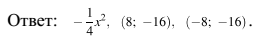 2-4Колесо катится без проскальзывания по горизонтальной поверхности. Под каким углом к горизонту направлены абсолютные скорости точек обода колеса, лежащих на одной горизонтали с осью?Ответ: .2-5Лилия Рашидовна составляет 5-буквенные слова, в которых есть только символы М, И, Ф, 1, 8, причём символ 8 используется в каждом слове ровно 2 раза. Каждый из других допустимых символов может встречаться в слове любое количество раз или не встречаться совсем. Словом считается любая допустимая последовательность символов, не обязательно осмысленная. Сколько существует таких слов, которые может написать Лилия Рашидовна?Ответ: 6402-6В параллелограмме ABCD AB=12, биссектрисы углов при стороне AD делят сторону ВС точками M и N, так что BM:MN=1:7. Найдите ВС. Ответ: 108 или 13,53-3 В школе Валерии Дмитриевны 998 учащихся, коды учащихся записаны в школьной информационной системе с помощью минимального возможного количества бит. Каков информационный объем в байтах сообщения о кодах 320 учащихся, присутствующих на конференции по информатике?Ответ: 4003-4При каком значении параметра m сумма квадратов корней уравнения  x² – (m + 1)x + m – 1 = 0  является наименьшей?Ответ При m = 0.Решение Сумма квадратов корней  (x1 + x2)² – 2x1x2 = (m + 1)² – 2(m – 1) = m2 + 3  минимальна при  m = 0.  Заметим, что при этом уравнение x² – x – 1 = 0  имеет корни.3-5Лариса Васильевна начала учить арифметику в другой системе счисления. Умножение в этой системе счисления выглядит так: 3·213 = 1043. Напишите основание системы счисления. Ответ: 63-6Мальчик смотрит через лупу на предмет и видит чёткое перевёрнутое изображение. Мнимое или действительное изображение видит мальчик?Ответ: действительное.4-4Для чего при прокладке прямых участков трубопроводов иногда делают изгибы в виде буквы «П»?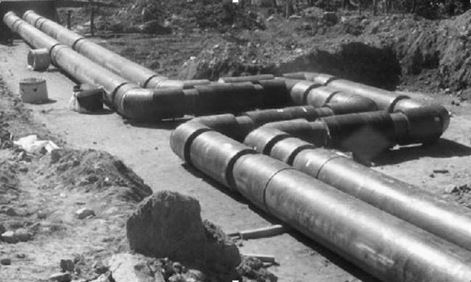 Ответ: Трубы расширяются в жару и сжимаются в морозную погоду. Изгибы позволяют длинным прямым участкам трубы между ними относительно свободно укорачиваться и растягиваться.4-5От двух кусков сплавов (с различным содержанием свинца) массой в 6 и 12 кг отрезали по куску равной массы. Каждый из отрезанных кусков сплавили с остатком другого куска, после чего процентное содержание свинца в обоих сплавах стало одинаковым. Каковы массы каждого из отрезанных кусков?Ответ 4 кг.Решение В каждом из полученных кусков отношение первого сплава ко второму должно быть одинаково (а именно  1 : 2,  так как второго сплава в два раза больше). Значит отрезанный кусок составляет 1/3 от 12 кг (и 2/3 от 6 кг).4-6Дано слово КОРАБЛИК. Ирина Владимировна решила составлять новые 6-буквенные слова из букв этого слова по следующим правилам: 1) слово начинается с согласной буквы; 2) согласные и гласные буквы в слове должны чередоваться; 3) буквы в слове не должны повторяться. Сколько существует таких слов?Ответ: 3605-5Алексей Юрьевич и Ростислав Евгеньевич играют в игру. Алексей Юрьевич пишет программу для Ростислава Евгеньевича. Вся программа состоит из двух возможных команд: Прибавить 1 или Прибавить 3. Первая команда увеличивает число на экране на 1, вторая увеличивает его на 3. Программа - это последовательность команд. Сколько Алексей Юрьевич может составить программ для Ростислава Евгеньевича, для которых при исходном числе 5 результатом является число 25 и при этом во время вычислений появляется число 15 и никогда не появляется число 12?Ответ: 2805-6Прямые  у = kx + b,  у = 2kx + 2b  и  у = bx + k  различны и пересекаются в одной точке. Какими могут быть ее координаты?Ответ (1, 0).Решение   Из первых двух уравнений следует, что  kx + b = 0.  Значит, и  y = 0.  Из первого и третьего уравнения получаем, что kx + b = bx + k  ⇔  x(k – b) = k – b.  Если  k = b,  то эти прямые совпадают, следовательно,  x = 1.  Таким образом, другой общей точки, кроме  (1, 0),  заданные три прямые иметь не могут.   Подставив  x = 1,  y = 0  в каждое из уравнений, получим одно и то же равенство  k + b = 0.  Это означает, что при  k = – b ≠ 0  прямые действительно пересекаются в указанной точке.6-6Самолёт летит горизонтально на высоте  со скоростью вдвое превышающей скорость звука. На каком расстоянии от стоящего на поверхности земли наблюдателя будет находится самолёт, когда наблюдатель впервые его услышит?Ответ: 10 кмРешениеПредставим, что наблюдатель находится в точке  на поверхности Земли (рис. 1). Звуковая волна, дошедшая до наблюдателя, была испущена самолётом в точке . В тот момент, когда наблюдатель впервые услышал звук двигателя, самолёт находился в точке .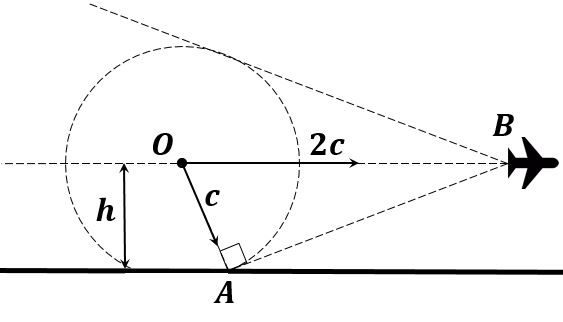 Рассмотрим треугольник . Допустим, что фронт звуковой волны преодолел расстояние  за время , тогда , , где  – скорость звука. По теореме Пифагора для искомого расстояния  имеем: (1)
Так как скорость распространения звуковых волн в каждой точке перпендикулярна волновому фронту, то , следовательно . Таким образом, согласно рисунку: (2)
Выразив  из (2) и подставив в (1) для искомого расстояния получаем: